Martes18de abril3° de SecundariaFormación Cívica y ÉticaAlternativas para transformar el conflictoAprendizaje esperado: valora el conflicto como oportunidad para que personas, grupos o naciones transformen relaciones negativas o injustas en relaciones que les permitan convivir en una cultura de paz.Énfasis: proponer alternativas que representen oportunidades para mejorar la relación entre personas, grupos o naciones.¿Qué vamos a aprender?Es necesario que prepares tu cuaderno de notas, lápiz o bolígrafo y algunos materiales como tijeras, revistas, hojas de colores, pegamento y regla.Recuerda que puedes desarrollar la creatividad y utilizar lo que encuentres o tengas a la mano en casa.Para iniciar el tema, lo primero que debes saber y tener presente es que “para todo desacuerdo o fricción entre los seres humanos siempre va a existir una solución”.Todas las personas tienes la necesidad de relacionarse con otras. El escenario donde se expresan las primeras conductas y formas de relación es la familia. Es en este ambiente donde se socializa y se aprenden actitudes y comportamientos cotidianos que favorecen el trato y las relaciones respetuosas con las personas.Como resultado de esta interacción, socialización y convivencia con las y los integrantes de una familia, grupo, comunidad o país, pueden presentarse desacuerdos o fricciones debido a que no siempre coincidimos con la forma de pensar, sentir y actuar de otras personas.Sin embargo, tener diferentes puntos de vista o desacuerdos con respecto a los gustos, creencias o intereses no debe generar violencia, por el contrario, es el resultado de la diversidad que caracteriza a los seres humanos.Cuando estas diferencias carecen de una conducta tolerante, respetuosa y asertiva, se presentan respuestas agresivas, que dificultan encontrar soluciones pacíficas al conflicto.En algunos de los casos los conflictos son un resultado de la desigualdad económica, social y política entre los países que se consideran más desarrollados respecto de aquellos que tienen altos índices de pobreza y desnutrición. Sin embargo, en varias ocasiones la solución a grandes conflictos ha llevado a transformar relaciones negativas o injustas en relaciones que les permitan convivir en una cultura de paz. ¿Qué hacemos?Un ejemplo de solución a grandes conflictos son los diálogos y negociaciones de paz entre el gobierno colombiano y las Fuerzas Armadas Revolucionarias de Colombia, quienes iniciaron un proceso de paz en 2012 para poner fin a un conflicto armado que había iniciado en 1960.La solución a grandes conflictos ha motivado la creación de leyes, instituciones o programas en favor de la convivencia pacífica. Por ejemplo, en Colombia, el gobierno nacional, junto con el Ministerio de Educación, firmaron un decreto en 2015 para que todos los establecimientos educativos incluyeran en sus planes de estudio la materia de paz, cuyo objetivo es crear un espacio para el aprendizaje, la reflexión y el diálogo sobre la cultura de paz.Existen varios ejemplos en el mundo de conflictos enfrentados y resueltos por personajes como Mahatma Gandhi, Martin Luther King y Nelson Mandela, quienes utilizaron métodos pacíficos que llevaron a realizar cambios en las leyes de su país. Tal proceso de paz representó una oportunidad para aprender a negociar y consensuar, desarrollando actitudes de respeto, escucha activa y tolerancia. Es conveniente, en todo momento, evitar y rechazar cualquier conducta que lesione de forma física, psicológica, moral y sexual a las personas cuando se presentan conflictos. Cuando dos o más personas se enfrentan a un conflicto, hay distintas maneras de resolverlo.Por ello, revisa tres alternativas que representan la oportunidad para mejorar la relación entre las personas, grupos y naciones: negociación, mediación y arbitraje.Observa el siguiente video del minuto 01:07 a 02:00 para complementar la información.El diálogo y la solución de conflictoshttps://www.youtube.com/watch?v=fsdRq04hfvELos conflictos pueden ser parte de la cotidianidad, pero depende cómo los enfrentes y resuelvas que se pueden considerar provechosos. Éstos pueden afectarte de alguna forma, pero también puedes aprender de ellos cuando se convierten en una oportunidad para reconocer las capacidades y habilidades que posees y que poseen las personas para resolver y evitar situaciones que pueden afectar o lastimar a otras y otros.Para los griegos, el diálogo se convirtió en una herramienta efectiva, siempre y cuando se utilizara para conciliar, no para enfrentar. Se considera fundamental para alcanzar la democracia, fortalecer la convivencia y disminuir las agresiones.El diálogo es muy útil para para prevenir y resolver conflictos en las ocasiones que no ha escalado a situaciones de violencia. En la medida en que se mantiene una comunicación con las y los demás, se fortalece el respeto, se alcanzan consensos y se respetan los disensos.Responde en tu cuaderno las siguientes preguntas: ¿Por qué es importante resolver un conflicto?¿De qué manera utilizas el diálogo para resolver conflictos?Registra tus respuestas y comparte tus puntos de vista con amigas, amigos o familiares.Cuando se presenta un conflicto, debes agotar todas las posibles formas de resolverlo. También se puede solicitar la intervención de una tercera persona, cuya participación es fungir como interlocutora entre las partes involucradas y colaborar en la solución del conflicto. Un mediador indaga sobre el origen y dialoga de forma respetuosa, presentando las posturas, solicitudes y consecuencias del conflicto; participa propiciando un acercamiento entre las personas involucradas para que ellas mismas, de forma responsable, respetuosa, justa y comprometida, propongan acciones para resolver el conflicto.El mediador puede ser un familiar, docente, vecino, terapeuta, orientadora, abogado o autoridad imparcial que exprese interés, juicio crítico, objetividad y discreción para favorecer la solución eficiente del conflicto.Para que la mediación se realice es necesario considerar los siguientes aspectos:Debe ser oportuna. Tomando en cuenta que se debe actuar lo antes posible para evitar que el conflicto trascienda.Comprometida. Favoreciendo que las partes involucradas tengan la intención de resolver el conflicto mediante acuerdos.Confidencial. Es importante que haya discreción en el manejo de la información, así como en los acuerdos que acepten ambas partes y evitar su publicación, involucrando a otras personas.Justa. Evitando beneficiar a una de las partes, favoreciendo una conducta imparcial.Observa el siguiente video del minuto 01:16 a 02:31 para complementar la información.La mediación en la solución de conflictoshttps://www.youtube.com/watch?v=-lsifcMK9oQMediar es intervenir entre dos o más partes para ayudarlas a encontrar acuerdos, cuyo propósito es lograr que la comunicación se centre en la búsqueda de soluciones. Para ello, es de gran ayuda identificar las funciones del mediador para que la intervención resulte benéfica para las y los involucrados, como son:Gestión de la comunicación. Propiciando un ambiente cordial entre ambas partes.Reducir la tensión. Evitar fricciones que pueden agravar el problema.Alternativas de solución. Propiciando que las mismas partes propongan acciones para solucionar el conflicto.Compromiso y responsabilidad. Asumir y hacer conciencia de los compromisos que ellas mismas establecen.Con estas acciones se podrán alcanzar los siguientes beneficios:La cooperación y el respeto.Favorecer el diálogo y la construcción de vínculos positivos entre las y los involucrados en el conflicto.Favorece la toma de decisiones.Se generan ideas innovadoras y el cumplimiento de acuerdos.Las y los involucrados asumen responsabilidades y se fortalece la autoestima.Se desarrolla la capacidad de la negociación.La negociación se aplica en todos los ámbitos nacionales e internacionales; en los diferentes contextos familiar, escolar, comunitario, laboral, político; en lo público y privado, ya sea a pequeños o grandes conflictos. Por ello, la persona mediadora debe conocer la cultura institucional del lugar donde se ha producido el conflicto y familiarizarse con la situación donde se generó el problema y conocerlo en toda su extensión.Escucha los siguientes dilemas.Audio Samuelhttps://aprendeencasa.sep.gob.mx/multimedia/RSC/Video/202103/202103-RSC-Fty1tF8YT5-AudioSamuel.mp4Audio Itzelhttps://aprendeencasa.sep.gob.mx/multimedia/RSC/Video/202103/202103-RSC-S07qN0jvDw-AudioItzel.mp4Reflexiona con respecto a estos conflictos.¿Cuál fue la causa que detonó el conflicto?¿Qué actitud adoptaron cada uno de los involucrados?¿Cuáles serían las posibles consecuencias?¿Cómo favorece el diálogo la solución del conflicto?¿Cómo favorece la mediación la solución del conflicto?¿Quién o quiénes podrían participar como mediadores en el conflicto?¿Cuáles podrían ser tus compromisos para la solución del conflicto?Concentra la información en la siguiente tabla: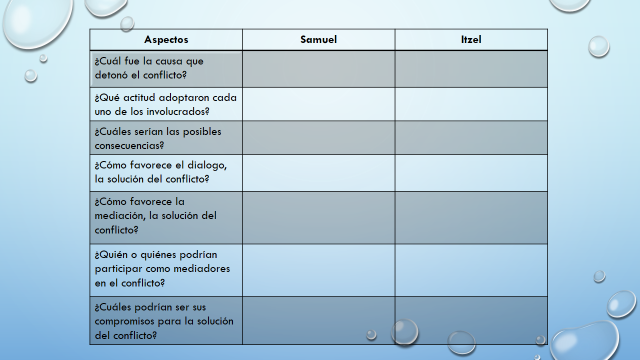 De forma conjunta, la negociación acompaña la mediación en el conflicto, es la habilidad para establecer acuerdos que favorezcan a las y los involucrados a partir de proponer compromisos para la solución.La negociación es el resultado de la disposición para encontrar alternativas de solución y alcanzar acuerdos. Debe darse en un ambiente de cordialidad, sin presiones, con el propósito de beneficiar a las partes involucradas. La negociación puede realizarla el mediador, que es quien posee la información del origen del conflicto y puede conciliar para llegar a buen término. El arbitraje se presenta cuando una tercera persona o instancia administrativa con mayor poder da una solución inmediata con el fin de restablecer la comunicación y frenar los enfrentamientos violentos. Se presenta cuando el conflicto estalló y existen muchas posibilidades de que se presenten situaciones violentas.El diálogo, la mediación y la negociación son tres herramientas que contribuyen a prevenir y, en su caso, a resolver de manera eficiente y efectiva el conflicto en los diferentes ámbitos, no sólo en la escuela, familia y comunidad, sino también en el ámbito nacional e internacional.Un ejemplo en este tiempo en que toda la sociedad se encuentra es el preocupante problema de salud pública derivado del coronavirus a nivel mundial, particularmente en América Latina; ante esta situación, países como Brasil, Cuba, Argentina y México están intentando desarrollar sus propias vacunas, pero apenas se encuentran en la primera etapa, así es que los gobiernos han establecido un diálogo y negociación con países como Rusia, China y algunos de Europa para adquirir a corto plazo la vacuna que han desarrollado y que tiene un alto grado de efectividad. La Organización Mundial de la Salud se ha encargado de mediar esta posibilidad, principalmente con los países que no cuentan con infraestructura para desarrollar una vacuna y que no cuentan con recursos para su adquisición y así poder vacunar a toda su población.El conflicto es parte de la convivencia entre los seres humanos; en él existen tantas percepciones como número de personas involucradas. Identificar los elementos del conflicto facilita realizar un proceso claro y efectivo para lograr solucionarlo. Los elementos del conflicto son:El problema. Analizar el problema permite entender el conflicto, comprender sus causas, los intereses involucrados y verificar que los datos sean correctos.El proceso. Se analiza cómo ha evolucionado el conflicto, se definen las posiciones de las y los participantes, cómo es que conciben la situación y de qué manera se ha comportado cada uno para obtener lo que desea.Para resolver el conflicto es necesario definirlo adecuadamente, identificando todos sus componentes, establecer cuáles son los objetivos y ordenarlos según su importancia. Finalmente, diseñar las posibles soluciones para resolverlo, valorar cada una de ellas, teniendo en cuenta las consecuencias positivas o negativas que puede tener para cada una de las personas involucradas en la situación. Escucha la siguiente una cápsula de radio que elaboró Fernando García, un joven estudiante. La actividad es una estrategia que realizó en casa para recuperar los aprendizajes de esta sesión. Recuerda que también puedes hacer uso de las tecnologías y dispositivos a tu alcance y compartir con otras y otros jóvenes su trabajo en esta modalidad a distancia para desarrollar tu creatividad.Cápsula de radio. Fernando García(del minuto 22:37 al minuto 26:03)https://youtu.be/E1gFxJkatIY El reto de hoy:Revisa tu libro de texto para ampliar la información y lo que has aprendido; también busca información en otros medios con respecto al avance de las negociaciones para que todos los países puedan tener acceso a la vacuna contra el coronavirus, con la finalidad de proteger la salud de todas y todos los habitantes del mundo.  ¡Buen trabajo!Gracias por tu esfuerzo.Para saber más:Lecturashttps://www.conaliteg.sep.gob.mx/secundaria.html